		МАДОУ АР д/с «Сибирячок» корпус №2Сюжетно-ролевая игра по ПДД в 1 мл. группе «В гости к мишке»Подготовила: Бажина Т.П., воспитатель 1 младшей группыЦель: формировать интерес к сюжетно-ролевым играм, формирование правил поведения в общественном транспорте.Задачи:  1. Познакомить  детей с правилами дорожного движения, правилами поведения в общественном  транспорте;2.Уточнить и расширить представления детей обо всех участниках дорожного движения;3.Сформировать умения применять полученные знания в жизни;                                 
4.Воспитывать потребность детей быть дисциплинированными и внимательными на улицах, в общественном транспорте;Подготовка к игре:Наблюдение за проезжающим транспортом.Рассматривание картинок с автомобилями.Беседа о правилах поведения в общественном транспорте.Ход игры:Воспитатель: Ребята, сегодня я хотела бы вас пригласить в путешествие в лес. Скажите, а на чем можно путешествовать?Дети: На машине, велосипеде, лыжах, пешком.- Хорошо, а я приглашаю вас прокатиться на автобусе. А сколько в автобус может сесть пассажиров?- Много.- А они ездят стоя?- Нет. Все сидят на своих местах.- А ремнями безопасности нужно пристегнуться?- Да.- А как ведут себя пассажиры в автобусе?- Не кричат, не толкаются.- А кто ведет автобус?- Шофер.- А сколько шоферов?-Один.- Хорошо. А теперь давайте выберем с вами водителя нашего автобуса по считалочке.Сидел козел на лавочкеСчитал свои булавочки:1,2,3,4,5- выходи с нами играть.Ну что , давайте занимать места в нашем автобусе. Давид будет у нас шофером.(Дети рассаживаются на стульчиках, водитель берет руль и садится вперед).-Дети, давайте споем песню, чтобы нам не было скучно ехать.Мы едем, едем, едемВ далекие края.Хорошие соседи, веселые друзья!Тра-та-та, тра-та-та- мы везем с собой кота,Чижика, собаку, петьку-забияку,Обезьяну, попугая- вот компания какая!(Выходит воспитатель в форме полицейского, останавливает автобус)-Здравствуйте! Я сержант Петров. Покажите свои документы. Куда вы направляетесь?- В лес, на прогулку.-Хорошо. А вы соблюдаете правила поведения в транспорте? Пристегнулись ремнями?-Да!-А вот я сейчас проверю.(Проверяет, пристегнуты ли дети). Молодцы, вы все пристегнуты, документы у вас в порядке, вы можете ехать.(Дети продолжают свой путь.Поют песню. Выходит воспитатель с игрушкой медведя)-Ребята, вы пели очень громко песню и разбудили медведя. Он очень сердит. Хотите его развеселить?- Да!-Тогда выходите из автобуса и поиграйте с медведем.Физминутка:Медвежата в чаще жили, Головой они крутили. Вот так, вот так (повороты головой)Медвежата мед искалиДружно дерево качали. Вот так, вот так(руки вверх, наклоны в стороны)А потом они ходили (ходить как медведи)И из речки воду пили. Вот так, вот так.(наклоны вперед)А потом они плясали (повороты с приседанием)Дружно руки поднимали (подпрыгнуть, руки вверх и хлопнуть в ладоши)-Какие вы ребята молодцы- развеселили медведя. Посмотрите, какой он довольный.Ну, что же, в лесу мы с вами побывали, поиграли с медведем, пора возвращаться домой, в садик. Занимайте свои места в автобусе. Помните, что не нужно толкаться, садиться только на свои места и пристегнуться ремнями безопасности.(Дети садятся, едут в детский сад, поют песню)- Ну вот мы с вами вернулись обратно. Вам понравилось наше путешествие?-Да!-С кем вы встретились?- С полицейским, с медведем.- Очень хорошо, и это наше не последнее путешествие.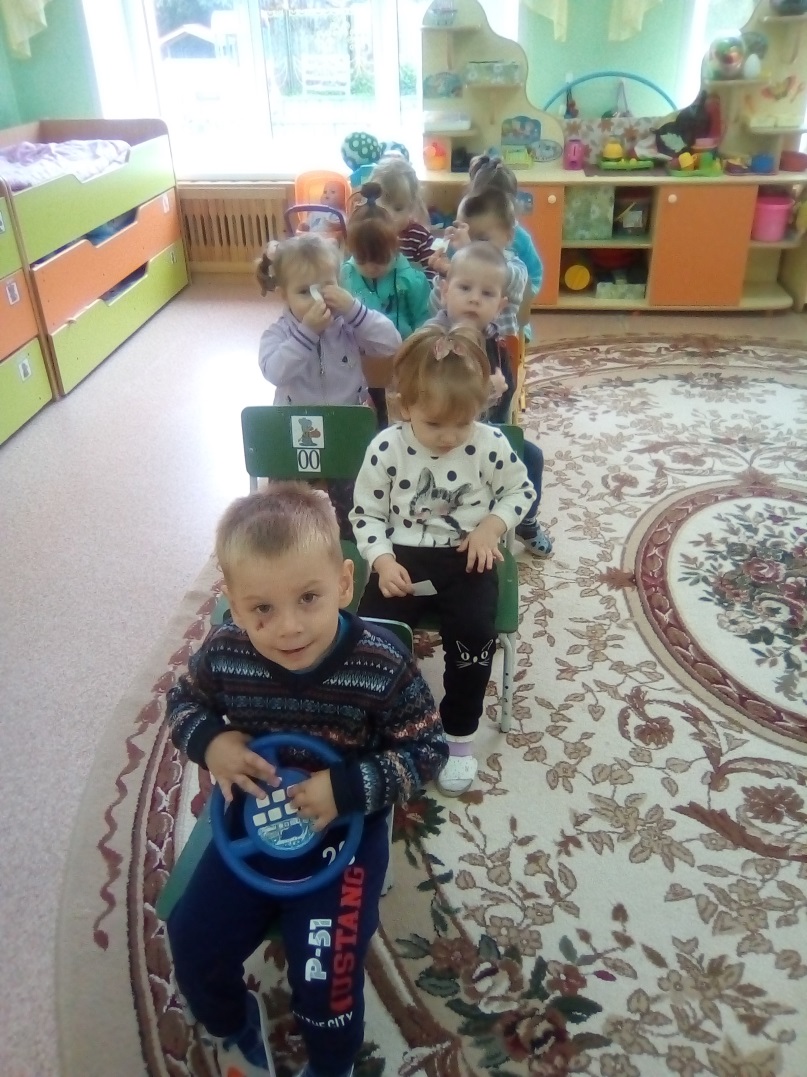 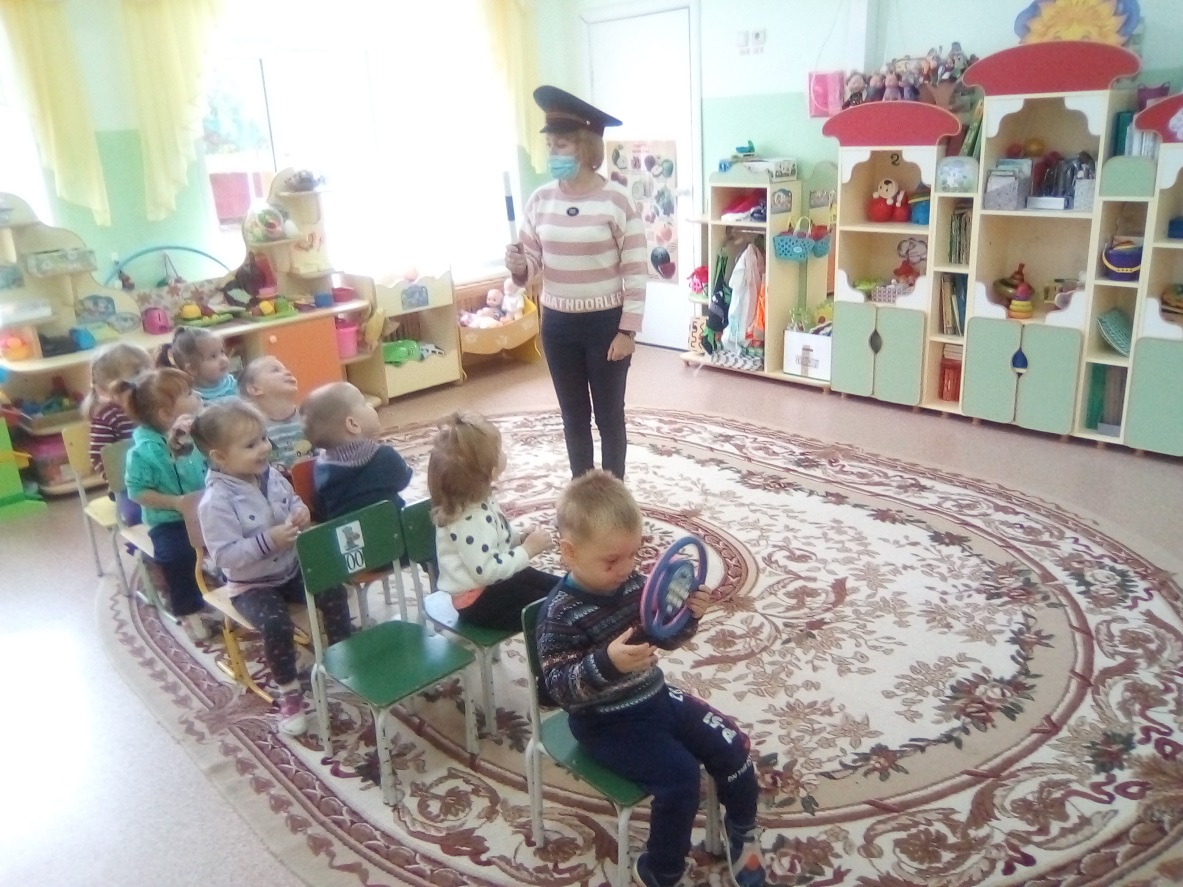 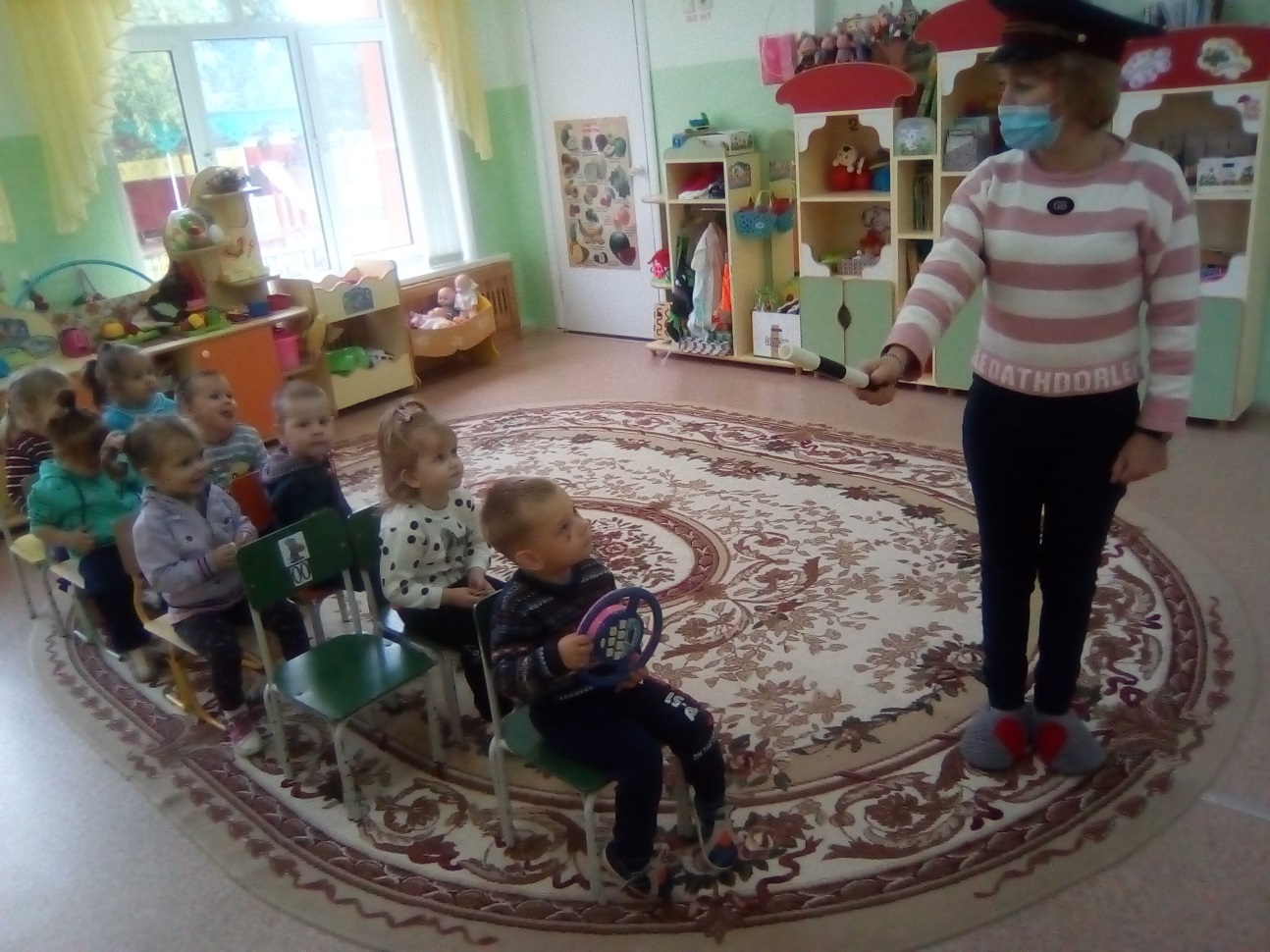 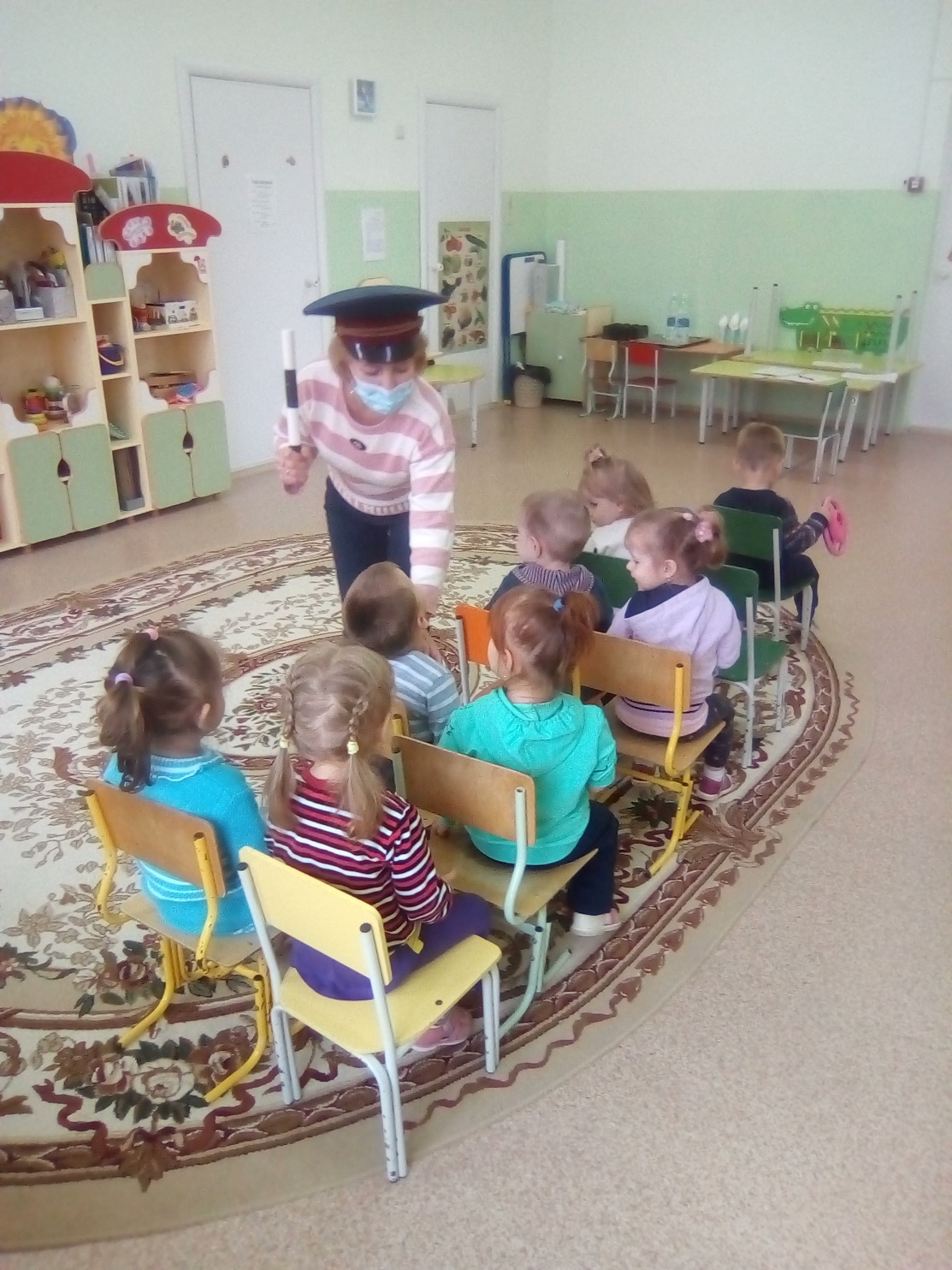 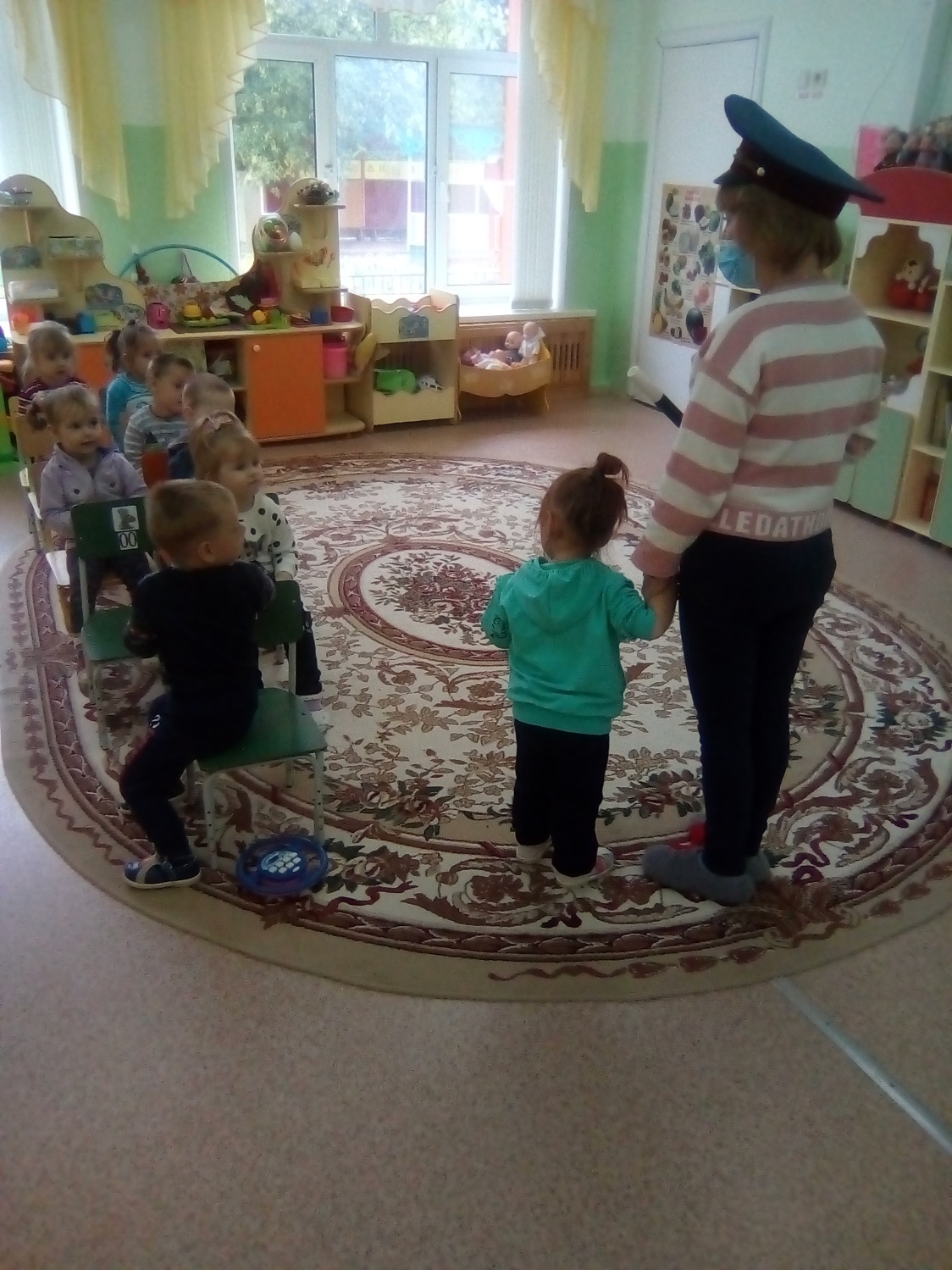 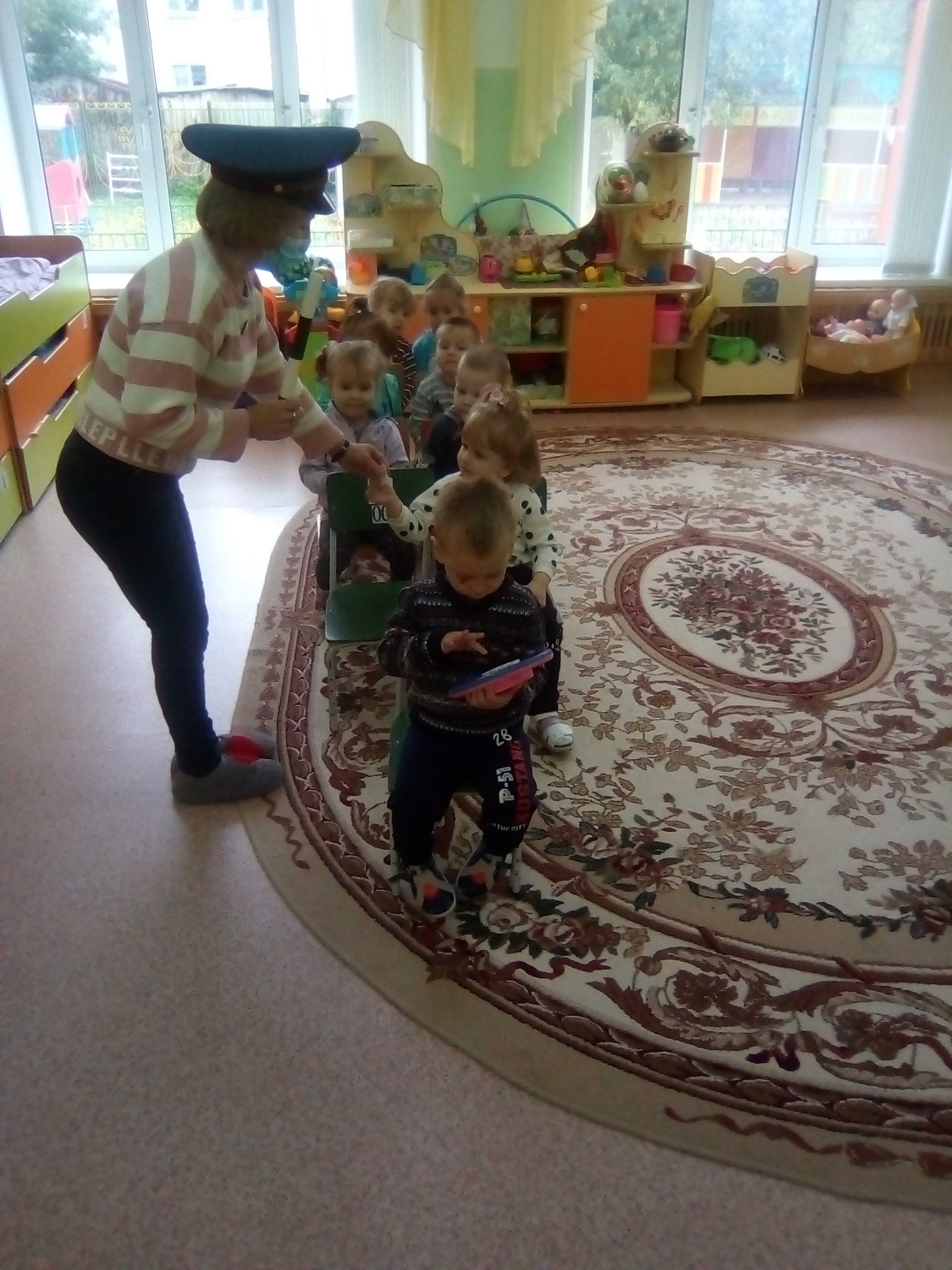 